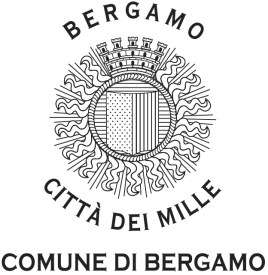 Patto educativo della città di BergamoPremessaIn questi anni, l’Amministrazione comunale di Bergamo ha lavorato sulla costruzione di azioni di sistema tra tutti i soggetti che, a diverso titolo, operano in campo educativo con l'obiettivo di sostenere un processo culturale che, superando l’idea che l’educazione sia un ambito riservato agli “esperti”, chiama invece tutti gli adulti all’attenzione e alla cura educativa dei bambini e delle bambine, dei ragazzi e delle ragazze attraverso la valorizzazione di culture, saperi, esperienze, apprendimenti. Crediamo infatti che l’educazione di qualità per tutte le età sia decisiva per la costruzione di legami sociali significativi nelle comunità.Il lavoro si è strutturato su tre assi portanti:La città come contesto inclusivo capace di valorizzare le differenzeLa città come spazio che può generare benessere e opportunità per tutti: una città a misura di bambino è accogliente per tuttiLa città come luogo di governance partecipativa per il coordinamento di un sistema educativo integrato.In linea con questi assi si sono costruite molteplici occasioni di dialogo, partecipazione e condivisione di responsabilità, con molti soggetti e a molti livelli, intorno alle questioni educative che pongono al centro i bambini e le bambine, i ragazzi e le ragazze, e si sono generate diverse azioni, tra le quali:la realizzazione di un sistema educativo zerosei anni con il coinvolgimento dei diversi soggetti della città che hanno responsabilità e competenze rispetto ai bambini più piccoli e alle loro famiglie; la costruzione, insieme all'Assessorato alle Politiche sociali, di un ampio progetto di inclusione scolastica e sociale, realizzato in coprogettazione con la cooperazione sociale e in collaborazione con scuole, famiglie, sistema sociosanitario e realtà del territorio;la promozione di una modalità di dialogo e collaborazione organica con il sistema scolastico e l'avvio di un progetto Scuole Aperte in collaborazione con gli Istituti Comprensivi, le Associazioni e i Comitati genitori, il terzo settore, il Centro di Servizio per il Volontariato;la costruzione di opportunità articolate e diffuse di gioco, informazione e orientamento, aggregazione ed espressione per adolescenti, in rete con le diverse realtà del territorio.L’emergenza sanitaria che si è determinata in conseguenza della diffusione epidemica del COVID-19 ha reso necessari provvedimenti di protezione che hanno limitato fortemente la possibilità di movimento al di fuori del contesto domestico e familiare per i bambini e gli adolescenti, in particolare nella cosiddetta fase 1 dell’emergenza. La sospensione di tutte le attività educative e scolastiche in presenza ha comportato per i bambini e i ragazzi la perdita non solo della scuola, punto di riferimento essenziale per la crescita, ma anche degli amici, dello sport, dell’oratorio, del gioco all'aperto, della possibilità di abitare ed esplorare il proprio ambiente.E già si evidenzia come l'isolamento abbia determinato conseguenze più gravose per quei bambini e ragazzi che vivono situazioni di disabilità o di fragilità personale oppure che hanno famiglie più vulnerabili, acuendo così divari e disuguaglianze educative dentro un contesto nel quale i genitori, chiamati a gestire una difficile conciliazione delle dimensioni di cura e di lavoro, si sono trovati in balìa di problematiche di carattere relazionale, sociale ed economico, quando non propriamente sanitarie.Nel contesto attuale, il documento della Giunta “BERGAMO 2020 Strategia di rilancio e di adattamento” delinea il quadro di azioni previste per la Fase 2 dell’emergenza COVID-19 in città. Dentro questa prospettiva e fin da subito  appare chiaro che la costruzione di un sistema di attività estive 2020 offerte per la fascia 3-17 non possa prescindere dalla definizione di un Patto educativo di territorio di più ampio respiro che proponga una cornice etico-pedagogica dentro cui collocare strumenti operativi che promuovano, nel rispetto del ruolo di ciascuno, la collaborazione tra Comune, scuole, servizi, enti riconosciuti dalle confessioni religiose,, associazioni, enti e soggetti del Terzo Settore della città che si occupano di attività educative, ricreative, sportive, culturali per bambini, bambine, ragazzi e ragazze.Quadro etico-pedagogico di riferimentoUna città che educa i figli e le figlie costruisce una infrastruttura immateriale che tiene insieme la comunità, costruisce legami, responsabilità e consapevolezze. Per questo ne sottolineiamo l’aspetto etico - che, per avere valore, deve essere reso esplicito - come tratto distintivo.Nel rispetto di approcci pedagogici anche diversificati, il Comune di Bergamo propone una azione riflessiva ma anche proattiva come la costituzione di un Patto educativo della città a partire dalla condivisione di alcuni principi e di alcune parole chiave che conducano all’individuazione di valori comuni attorno ai quali sviluppare progetti nei quartieri e nelle Scuole Aperte. Piuttosto che indicare qui un decalogo, preferiamo invece segnalare alcuni documenti - che rappresentano i documenti di riferimento, di sfondo, per le politiche educative del nostro Comune - sui quali proporre di lavorare insieme, nel tempo: innanzitutto la Convenzione ONU sui Diritti dell'infanzia (Convention on the Rights of the Child, 1989) che è il centro di ispirazione per la costruzione di contesti rispettosi dei diritti dei bambini e delle bambine capaci di supportare la crescita di cittadini responsabili e consapevoli, e per l’organizzazione del “Calendario dei diritti” che riunisce ogni anno eventi e iniziative dedicate all’infanzia, realizzate tra settembre e dicembre, diffuse nella città di Bergamo. A questa si accompagna la nuova Carta dei diritti della bambina di Fidapa-BPW International (2016) per non trascurare l’attenzione alla questione di genere e alla capacità di coglierla anche dietro a stereotipi e pregiudizi. Infine, il Manifesto della comunicazione non ostile, adottato da parte del Consiglio Comunale nel 2019, intorno al quale si sono articolate modalità di lavoro molto originali. Il Manifesto è una carta che elenca dieci princìpi utili a migliorare lo stile e il comportamento di chi sta in Rete, ma utilissimi anche in presenza. Il Manifesto della comunicazione non ostile è un impegno di responsabilità condivisa, che vuole favorire comportamenti rispettosi e civili, ed è stato declinato in diversi ambiti che interessano particolarmente l'applicazione del Patto educativo della città di Bergamo: l’infanzia, lo sport e l’inclusione.Estate Insieme 2020Si ritiene innanzitutto di procedere alla realizzazione del sistema cittadino degli interventi educativo-ricreativi per bambini e adolescenti della fascia di età 3-17 anni per l’estate 2020 costituito da:interventi estivi di inclusione dei minori con disabilità o con situazioni di fragilità, con la costruzione di progetti personalizzati, a domicilio o nel territorio, definiti nell’ambito delle co-progettazioni del Servizio per l’inclusione e del Servizio minori e famiglie, in accordo con le famiglie.centri estivi per bambini di tre anni (salvo successive disposizioni normative) iscritti ai nidi comunali per l’anno educativo 2019/2020ludoteche: iniziative aggregative e ludiche all’aria aperta per gruppi stabili utilizzando i parchi in cui sono inserite in sinergia con le realtà territoriali;spazi giovanili di quartiere: iniziative aggregative di cittadinanza attiva all’aria aperta in collegamento con le realtà territoriali e attività animative per gruppi di ragazzi stabili;attività ludiche, ricreative ed educative ai sensi dell’art. 1 lett. c) DPCM del 17/05/2020 organizzate dai soggetti della città che si occupano di attività educative, ricreative, sportive, culturali per bambini, bambine, ragazzi e ragazze.Le risorse e gli impegni reciproci di Comune ed Enti GestoriIl Comune di Bergamo, riconoscendo la valenza sociale ed educativa e il ruolo attivo e le competenze dei soggetti che realizzano le attività ludiche, ricreative ed educative, intende collaborare alla realizzazione di tali iniziative impegnandosi a:mettere a disposizione gratuitamente per le attività le proprie aree/edifici appositamente individuate una volta verificatane la congruità con le prescrizioni di sicurezza;destinare i fondi statali di cui al DL n. 34/2020 al sostegno delle attività educative come sopra definite, anche sperimentali e delle progettualità volte a contrastare le povertà educative in accordo con il Servizio Minori e famiglie, e per il contenimento delle quote di frequenza a carico delle famiglie;reperire ulteriori fondi da privati per il contenimento delle quote di frequenza a carico della famiglia o per il supporto di specifici progetti;mettere a disposizione le figure educative che, nell’ambito della coprogettazione per l’inclusione, accompagneranno in rapporto 1:1 la eventuale partecipazione ai centri estivi di bambini e bambine con disabilità afferenti al servizio comunale di assistenza educativa scolastica;supportare, nell’ambito della coprogettazione del Servizio Minori e famiglie, l’inserimento nelle attività estive dei minori in situazione di fragilità sostenendone anche il costo per la frequenza;rendere disponibile la formazione per gli operatori (educatori, animatori, allenatori, volontari, ecc.) sulla sicurezza e la prevenzione dal contagio da COVID-19, in collaborazione con il Centro di Servizio per il Volontariato;fornire i dispositivi di protezione individuale per i bambini/ragazzi (mascherine e soluzione disinfettante) e a predisporre le necessarie informazioni sui comportamenti e le procedure da adottare;gestire le funzioni di coordinamento tecnico che compongano il palinsesto complessivo della città e pubblicizzino il quadro delle offerte di attività per quartiere o gruppi di quartieri: sarà infatti necessario limitare gli spostamenti e, in ogni caso, favorire quelli a piedi o con forme di mobilità dolce;stipulare apposita convenzione con la società affidataria del servizio di ristorazione comunale per la fornitura dei pasti giornalieri con caratteristiche e costi concordati a disposizione degli enti gestori;monitorare le attività proposte e predisporre un questionario per la rilevazione del grado di soddisfazione dell’utenza.Gli Enti Gestori si impegnano a:presentare il progetto educativo e organizzativo dettagliato delle attività come di seguito specificato;realizzare le attività nei periodi e con le caratteristiche indicate nel progetto organizzativo;realizzare le attività osservando scrupolosamente le disposizioni indicate dalle Linee guida nazionali e regionali in materia;rispettare scrupolosamente le disposizioni e le prescrizioni normative in materia di prevenzione e mitigazione dei rischi di contagio da COVID-19;fornire agli operatori i dispositivi di protezione individuali previsti;partecipare alla formazione messa a disposizione dal Comune di Bergamo in collaborazione con il Centro di Servizio per il Volontariato facendo frequentare a distanza tutti gli operatori qualora non avessero già frequentato specifica formazione, da documentare;garantire la pulizia approfondita frequente degli ambienti, delle attrezzature e degli oggetti utilizzati per la realizzazione delle attività, assumendosene gli oneri;raccogliere la documentazione delle famiglie necessaria all’erogazione del contributo forfettario procapite per il contenimento delle quote di frequenza e presentare dettagliato rendiconto a consuntivo dei dati di frequenza dei minori residenti in Bergamo, secondo le indicazioni del Comune.Destinazione delle risorse economicheCon l’emanazione del Decreto Legge n. 34 del 19 maggio 2020 sono state previste risorse economiche di supporto ai Comuni specifiche per la gestione di opportunità organizzate di socialità e gioco per bambini e adolescenti, che devono ancora essere ripartite e rese operative.In considerazione delle convenzioni in corso con le Parrocchie, che prevedono già l’erogazione di un contributo specifico, tali risorse economiche saranno destinate al sostegno delle altre attività educative, anche sperimentali e delle progettualità volte a contrastare le povertà educative in accordo con il Servizio Minori e famiglie, e per il contenimento delle quote di frequenza a carico delle famiglie.Le risorse economiche per il contenimento delle quote di frequenza saranno erogate agli enti gestori parametrate al numero dei bambini residenti in Bergamo con attestazione ISEE in corso di validità non superiore a € 25.000,00 e che non usufruiscono della misura Bonus Babysitter di cui all’art. 72 del D.L. 19 maggio 2020, n. 34 per il pagamento della medesima attività estiva e al numero dei bambini inseriti su segnalazione dei servizi comunali.Gli importi del contributo sono così determinati:€ 45,00 a minore a settimana fascia di età 3-5€ 35,00 a minore a settimana fascia di età 6-11€ 25,00 a minore a settimana a fascia di età 12-17.Tali importi si intendono dimezzati in caso di frequenza part time e sono applicati per tariffe di frequenza settimanale a tempo pieno a persona superiore a € 60,00 e inferiore o uguale a € 250,00.Gli importi saranno dedotti direttamente da parte dell’ente gestore dalla quota a carico della famiglia previa presentazione di apposita dichiarazione sostitutiva dell’atto di notorietà ai sensi dell’art. 47 del DPR 445/2000 e saranno liquidati sulla base di dettagliato rendiconto a consuntivo.Modalità di attivazione delle iniziativeL’ente gestore deve garantire l’elaborazione di uno specifico progetto (c.d. Progetto operativo del servizio offerto) che deve essere inoltrato preventivamente all’apertura del servizio al Comune per la relativa approvazione. Il progetto deve essere redatto sotto forma di dichiarazione sostitutiva dell’atto di notorietà (ai sensi dell’art. 47 del DPR 445/2000) e attestare il possesso dei requisiti previsti dal DPCM 17 maggio 2020 - Allegato 8 e delle Linee guida regionali di cui all’ordinanza n. 555 del 29/5/2020 Allegato 1 – Servizi per l’infanzia e adolescenza.A tal fine è stata redatta la seguente modulistica:Per l’attivazione:dichiarazione sostitutiva dell’atto di notorietà attestante il possesso dei requisiti (All. 1)scheda sintetica del progetto operativo del servizio offerto (All. 2).Per la frequenza:patto di corresponsabilità tra ente gestore e famiglia per il rispetto delle regole di gestione dei servizi ai fini del contrasto della diffusione del virus (All. 3);dichiarazione sostitutiva dell’atto di notorietà attestante le condizioni di salute del minore da parte della famiglia (All. 4)dichiarazione sostitutiva di atto di notorietà attestante le condizioni di salute del personale e dei volontari impiegati (All. 5). In caso di volontari minorenni, l’attestazione è sottoscritta dagli esercenti la potestà genitorialedichiarazione sostitutiva dell’atto di notorietà da sottoscrivere da parte della famiglia per beneficiare del contributo per il contenimento della quota di frequenza (All. 6).ALLEGATO 1SPETT.COMUNE DI BERGAMODIREZIONE RISORSE UMANE E SERVIZI ALLA PERSONASERVIZI EDUCATIVI PER L’INFANZIA,LA GENITORIALITA’, L’ISTRUZIONE, LE POLITICHE GIOVANILIA mezzo pec:protocollo@cert.comune.bergamo.itOGGETTO: trasmissione dichiarazione sostitutiva dell’atto di notorietà e del progetto organizzativo del servizio offerto ai sensi dell’Ordinanza di Regione Lombardia n. 555 del 29/5/2020 in applicazione dell’art. 1 lett. c) del DPCM 17/5/2020 e delle “Linee guida del Dipartimento per le Politiche Familiari (Allegato 8).Il sottoscritto  	Nato a 	il 	Residente nel Comune di 	, Prov._ 	In via/piazza 	In qualità di  	della (cooperativa, associazione, altro..) 	Con sede in  	Cap 	, Prov. 	, in via/piazza 	Cod. fisc. 	P.IVA 	Tel. 	fax 	e-mail 	Pec 	ai sensi dell’Allegato 8 del DPCM 17/5/2020 “Linee guida per la gestione in sicurezza di opportunità organizzate di socialità e di gioco per bambini ed adolescenti nella Fase 2 dell’emergenza COVID-19 emanate dal Dipartimento per le Politiche della famiglia per bambini/ragazzi da 3 a 17 anni”,e ai sensi dell’Allegato 1 – Servizi per l’infanzia e l’adolescenza dell’Ordinanza di Regione Lombardia n. 555 del 29/5/2020TRASMETTEdichiarazione sostitutiva dell’atto di notorietà ai sensi dell’art. 47 del DPR 445/2000 attestante il possesso dei requisiti previsti dal DPCM 17/5/2020 e relative Linee guida (Allegato 8) e dall’ordinanza di Regione Lombardia n. 555 del 29/5/2020 e relative Linee guida (Allegato 1);scheda sintetica relativa al progetto organizzativo del servizio offerto completa e conforme in ogni sua parte, allegati compresi, a quanto previsto dalle Linee Guida alla voce “Progetto organizzativo del servizio offerto” della tipologia di attività prevista.Bergamo, ___________________IN FEDE_____________________ALLEGATO 1DICHIARAZIONE SOSTITUTIVA DELL’ATTO DI NOTORIETA’(art. 47 DPR 445 del 28/12/2000)Il sottoscritto  	Nato a 	il 	Residente nel Comune di 	, Prov._ 	In via/piazza 	In qualità di  	della (cooperativa, associazione, altro..)  	Con sede in  	Cap 	, Prov. 	, in via/piazza 	Cod. fisc. 	P.IVA 	Tel. 	fax 	e-mail 	Pec 	consapevole che le dichiarazioni false, la falsità negli atti e l’uso di atti falsi comportano l’applicazione delle sanzioni penali previste dall’art. 76 del D.P.R.445/2000 e la decadenza dai benefici eventualmente conseguenti al provvedimento emanato sulla base della dichiarazione non veritiera. DICHIARAdi aderire, anche a nome dei partners progettuali indicati nel progetto operativo, al Patto educativo di territorio per la realizzazione del sistema cittadino delle attività educativo-ricreative Estate Insieme 2020 per bambini e adolescenti della fascia di età 3-17 anni a sostegno del loro benessere psicofisico nella fase 2 dell’emergenza COVID-19;-	di voler svolgere nell’ambito del territorio comunale, nei mesi di giugno, luglio e agosto, attività ludico, ricreativa, sportiva, culturale rivolta a bambini ed adolescenti ai sensi dell’art. 1 lett. c) del DPCM 17/5/2020 – Allegato 8 e dell’ordinanza di Regione Lombardia n.555 – Allegato 1 (Servizi per l’infanzia e l’adolescenza) e nello specifico:attività organizzate per bambini di età superiore ai 3 anni ed adolescenti, con la presenza di operatori addetti alla loro conduzione, nel contesto di parchi e giardini, anche attraverso sperimentazioni innovative nell’orizzonte dell’outdoor education;attività ludico-ricreative – i centri estivi – per bambini di età superiore ai 3 anni ed adolescenti, con la presenza di operatori addetti alla loro conduzione, utilizzando le potenzialità di accoglienza di spazi per l’infanzia e delle scuole o altri ambienti similari;-	che non sussistono nei propri confronti cause di divieto, decadenza o sospensione previste art. 67 del D.lgs. 6/9/2011 n. 159 “Effetti delle misure di prevenzione previste dal Codice delle leggi antimafia e delle misure di prevenzione, nonché nuove disposizioni in materia di documentazione antimafia; -	che si impegna a sottoscrivere con i soggetti che esercitano la potestà genitoriale dei partecipanti alle attività estive, una specifica dichiarazione di responsabilità congiunta rispetto ai rischi da contagio Covid – 19, in coerenza con quanto previsto dalle Linee guida del Dipartimento per le Politiche per la Famiglia allegate al DPCM del 17 maggio 2020 (vedi allegato);-	che si impegna ad assicurare il rilascio da parte dei soggetti che esercitano la potestà genitoriale della specifica attestazione sulle condizioni generali di salute dei bambini/adolescenti partecipanti al centro estivo, nel rispetto delle procedure individuate, a tale scopo, da Regione Lombardia (vedi allegato);- che si impegna a garantire tutti gli standard previsti dalle Linee guida del Dipartimento per le Politiche familiari per la gestione in sicurezza di opportunità organizzate di socialità e gioco per bambini ed adolescenti nella fase 2 dell’emergenza COVID-19 e dalle Linee guida regionali per i Servizi per l’infanzia e l’adolescenza;- che il personale impiegato, sia educativo che ausiliario, non si trova nella situazione indicata agli articoli 5 e 8 della Legge 6 febbraio 2006, n. 38 "Disposizioni in materia di lotta contro lo sfruttamento sessuale dei bambini e la pedopornografia anche a mezzo internet”;- di applicare i criteri di priorità d’accesso al servizio estivo offerto previsti dalle Linee Guida accogliendo in via prioritaria le iscrizioni delle famiglie residenti nel Comune di Bergamo, ed in particolare nel caso di domande superiori alla ricettività prevista, ove si determini la situazione in cui non sia possibile accogliere tutta la domanda espressa, deve essere data priorità in base ai seguenti criteri di accesso: a) la condizione di disabilità del bambino o adolescente, b) la documentata condizione di fragilità del nucleo familiare di provenienza del bambino ed adolescente, c) il maggior grado di impegno in attività di lavoro da parte dei genitori del bambino ed adolescente;- di accogliere minori con disabilità certificata e/o in situazioni di fragilità segnalati dai competenti servizi del Comune di Bergamo;- di rispettare la normativa vigente, in particolare quella relativa alla sicurezza sul lavoro, alla privacy, alla igiene e sicurezza degli alimenti;- di provvedere alla copertura assicurativa dell'attività tramite stipula di adeguata polizza assicurativa di responsabilità civile verso terzi;- di garantire che le strutture ospitanti attività estive sono conformi alle vigenti normative in materia di igiene e sanità, prevenzione degli incendi, sicurezza degli impianti e accessibilità;- di garantire l’osservanza delle vigenti leggi ed ogni altra normativa in materia di lavoro, previdenza, assistenza, assicurazioni sociali e prevenzione degli infortuni;DICHIARA INFINEdi autorizzare il trattamento dei dati forniti e dichiara di essere previamente informato, ai sensi e per gli effetti di cui all’articolo 13 del D.Lgs. n. 196 del 2003, che i dati personali forniti saranno trattati dall’Ufficio ricevente esclusivamente nell’ambito del procedimento per il quale sono resi, e che potranno essere comunicati ad altri soggetti, anche con mezzi informatici, solo per ragioni istituzionali, per operazioni e servizi connessi ai procedimenti e provvedimenti che lo riguardano. Dichiara altresì di essere informato che in ogni momento potrà esercitare i diritti previsti all’articolo 7 del summenzionato decreto legislativo.Bergamo, ________________________IL DICHIARANTE____________________________________La presente dichiarazione è resa allegando fotocopia del documento di identità del sottoscrittoreALLEGATO 2FORNIRE UNA FORMULAZIONE SCHEMATICA DEI DODICI PUNTI ELENCATI DALLE LINEE GUIDA, DI SEGUITO RIPORTATI, E UNA BREVE DESCRIZIONE DEI CONTENUTI DEL PROGETTOBergamo, ___________________IL LEGALE RAPPRESENTANTEDELL’ENTE GESTORE________________________________________ALLEGATO 3PATTO DI CORRESPONSABILITA’ TRA L’ENTE GESTORE E LA FAMIGLIAcirca le misure organizzative, igienico-sanitarie e ai comportamenti individualivolti al contenimento della diffusione del contagio da Covid-19Il sottoscritto __________________________________________, responsabile del Centro Estivo ____________________________, realizzato presso la sede ____________________________ eI sottoscritti _____________________________________________________________________ genitori (o chi ne fa le veci) di ____________________________________________________Consapevoli:che il ferreo rispetto dei protocolli di comportamento e delle linee guida per la gestione in sicurezza di opportunità organizzate di socialità e gioco per bambini e adolescenti nella fase 2 dell’emergenza COVID-19 non può garantire l’azzeramento del rischio di contagio da COVID-19 per la frequenza del proprio figlio/a ___________________________ alle attività estive organizzate dall’Associazione _________________ che il diritto alla socialità, al gioco e all’educazione dei bambini e degli adolescenti deve essere bilanciato dalla necessità di garantire condizioni di tutela della loro salute, di quella delle famiglie e del personale educativo ed ausiliario impegnato nello svolgimento delle diverse iniziativeSottoscrivono il seguente patto per la frequenza del minore al centro estivo.In particolare, il genitore (o titolare di responsabilità genitoriale) dichiara:- di essere a conoscenza delle misure di contenimento del contagio vigenti alla data odierna e di osservare in ogni momento della giornata le norme comportamentali previste in Regione Lombardia, con riferimento anche alla propria attività lavorativa;- che il figlio/a, o un convivente dello stesso all’interno del nucleo familiare non è sottoposto alla misura della quarantena ovvero che non è risultato positivo al COVID-19; - di impegnarsi a trattenere il proprio figlio/a al domicilio in presenza di febbre superiore a 37,5° o di altri sintomi (es. tosse, raffreddore, congiuntivite) e di informare tempestivamente il pediatra e il gestore del centro estivo della comparsa dei sintomi o febbre; - di essere consapevole ed accettare che il proprio figlio/a sia sottoposto a misurazione della febbre con termometro senza contatto prima dell’accesso al centro e che, in caso di febbre superiore ai 37,5° o di presenza delle altre sintomatologie sopra citate, non potrà essere ammesso al centro estivo e rimarrà sotto la sua responsabilità; - di essere consapevole ed accettare che, in caso di insorgenza di febbre superiore a 37,5° o di altra sintomatologia (tra quelle sopra riportate), l’Ente Gestore provvede all’isolamento immediato del minore e ad informare immediatamente l’Agenzia di Tutela della Salute nonché i familiari; - di essere consapevole che il proprio figlio/a dovrà rispettare le indicazioni igienico sanitarie all’interno del centro nonché le altre regole finalizzate alla prevenzione del contagio da Covid-19; - di aver preso visione delle indicazioni comportamentali per la prevenzione e mitigazione dei rischi di contagio da COVID-19 allegate e di aver istruito al riguardo il proprio figlio/a con particolare attenzione al corretto utilizzo della mascherina, alle modalità di interazione con gli altri bambini e con l’educatore di riferimento;- di essere disposti a collaborare con il gestore delle attività estive per ogni iniziativa di educazione, tutela e prevenzione da rischi effettivi e potenziali per il figlio/a e di esercitare su di lui/lei il necessario controllo;- di essere stato adeguatamente informato dagli organizzatori del centro estivo di tutte le disposizioni organizzative e igienico sanitarie per la sicurezza e per il contenimento del rischio di diffusione del contagio da Covid-19 ed in particolare: - delle disposizioni per gli accessi e l’uscita dal centro; - di non poter accedere, se non per situazioni di comprovata emergenza, all’area del centro estivo, durante lo svolgimento delle attività ed in presenza dei bambini; - di essere consapevole che nello svolgimento della procedura di triage è tenuto a informare l’operatore all’ingresso sullo stato di salute corrente del bambino o dell’adolescente, in particolare dichiarando se ha avuto sintomi quali febbre, difficoltà, respiratorio o congiuntivite. In particolare, il gestore dichiara: - di aver fornito, contestualmente all’iscrizione, puntuale informazione rispetto ad ogni dispositivo organizzativo e igienico sanitario adottato per contenere la diffusione del contagio da Covid-19 e di impegnarsi, durante il periodo di frequenza al centro estivo, a comunicare eventuali modifiche o integrazioni delle disposizioni; - che per la realizzazione del centro estivo si avvale di personale adeguatamente formato sulle procedure igienico sanitarie di contrasto alla diffusione del contagio. Il personale stesso si impegna ad osservare scrupolosamente ogni prescrizione igienico sanitaria e a recarsi al lavoro solo in assenza di ogni sintomatologia riferibile al Covid-19; - di impegnarsi a realizzare le procedure di triage all’ingresso e ad adottare tutte le prescrizioni igienico sanitarie previste dalla normativa vigente, tra cui le disposizioni circa il distanziamento; - di non promuovere attività che comportino il contatto tra diversi gruppi di bambini nei quali è organizzato il centro estivo; - di attenersi rigorosamente e scrupolosamente, nel caso di acclarata infezione da Covid-19 da parte di un bambino o adulto frequentante il centro estivo, a ogni disposizione dell’autorità sanitaria locale IL MODULO DEVE ESSERE FIRMATO DA ENTRAMBI I GENITORIALLEGATO 4Allegato B dell’allegato 1 dell’Ordinanza di Regione Lombardia n. 555 del 29/5/2020AUTODICHIARAZIONE ai sensi dell’art. 47 DPR 445 del 28/12/2000Minori che frequentano il centroIl sottoscritto ____________________________________________________________________nato il ____/____/_____ a__________________________ (______), residente in __________________________ (______), Via _________________________________,Cell______________________________, email ______________________________________, in qualità di __________________________ del minore _________________________________DICHIARA SOTTO LA PROPRIA RESPONSABILITÀ1) di essere a conoscenza degli impegni assunti con la sottoscrizione del patto di corresponsabilità;2) di essere a conoscenza delle misure di contenimento del contagio vigenti, con particolare riferimento alle limitazioni della mobilità personale individuate dal D.L. 33 del 16 maggio 2020 e dal DPCM 17 maggio 2020 (da modificare in caso di successivi DPCM dopo il 14 giugno); 3) che il figlio o un convivente dello stesso all’interno del nucleo familiare non è o è stato COVID-19 positivo accertato ovvero è stato COVID 19 positivo accertato e dichiarato guarito a seguito di duplice tampone negativo; 4) che il figlio o un convivente dello stesso all’interno del nucleo familiare non è sottoposto alla misura della quarantena obbligatoria o precauzionale; 5) che il figlio o un convivente dello stesso all’interno del nucleo familiare non ha avuto negli ultimi 14 giorni contatti con soggetti risultati positivi al COVID-19; 6) che il figlio o un convivente dello stesso all’interno del nucleo familiare non presenta sintomi influenzali (tosse, febbre superiore a 37,5°) previsto dall’art. 1, c. 1, lett. a) del DPCM 17 maggio 2020 e che in caso di insorgere degli stessi nel minore durante la giornata sarà propria cura provvedere a riportarlo tempestivamente presso il proprio domicilio; 7) di essere a conoscenza delle sanzioni previste dal combinato disposto dell’art. 2 del D.L. 33 del 16 maggio 2020 e del DPCM 17 maggio 2020. Bergamo, ____________________________Firma del dichiarante________________________Il presente modulo sarà conservato da_______________________________________, nel rispetto della normativa sulla tutela dei dati personali, fino al termine dello stato di emergenza sanitaria.ALLEGATO 5Allegato C dell’allegato 1 dell’Ordinanza di Regione Lombardia n. 555 del 29/5/2020AUTODICHIARAZIONE ai sensi dell’art. 47 DPR 445 del 28/12/2000Personale dipendente/volontarioIl sottoscritto ______________________________________________, nato il ____/____/_____a________________________ (______), residente in ___________________________ (______), Via _____________________________________________________________Cell.______________________________email________________________________________,DICHIARA SOTTO LA PROPRIA RESPONSABILITÀ1) di essere a conoscenza delle misure di contenimento del contagio vigenti, con particolare riferimento alle limitazioni della mobilità personale individuate dal D.L. 33 del 16 maggio 2020 e dal DPCM 17 maggio 2020 (da modificare in caso di successivi DPCM dopo il 14 giugno); 2) di non essere o essere stato COVID-19 positivo accertato ovvero di essere stato COVID 19 positivo accertato e dichiarato guarito a seguito di duplice tampone negativo; 3) di non essere sottoposto alla misura della quarantena obbligatoria o precauzionale; 4) di non aver avuto negli ultimi 14 giorni contatti con soggetti risultati positivi al COVID-19; 5) di essere a conoscenza dell’obbligo di rimanere al proprio domicilio in presenza di sintomi influenzali (tosse, febbre superiore a 37,5°) previsto dall’art. 1, c. 1, lett. a) del DPCM 17 maggio 2020; 6) di essere a conoscenza delle sanzioni previste dal combinato disposto dell’art. 2 del D.L. 33 del 16 maggio 2020 e del DPCM 17 maggio 2020. Con la firma di questo documento il sottoscritto si impegna, inoltre, a comunicare tempestivamente eventuali variazioni del proprio stato di salute, con particolare riferimento alle ipotesi contenute nei punti sopra elencati della presente autodichiarazione. Si assumere infine l’impegno, in caso di mutamenti del proprio stato di salute e dello stato di benessere fisico nel corso dell’attività lavorativa, di tenersi lontano dai minori/ragazzi a lui affidati e dal resto del personale, e, nel contempo, di avvisare tempestivamente il Responsabile del Centro. Appena sussistano le condizioni si avrà cura di raggiungere il proprio domicilio e consultare il proprio medico. La ripresa dell'attività potrà avvenire solo con il ritrovato completo benessere.Bergamo, ____________________________Firma del dichiarante________________________Il presente modulo sarà conservato da_______________________________________, nel rispetto della normativa sulla tutela dei dati personali, fino al termine dello stato di emergenza sanitaria.ALLEGATO 6DICHIARAZIONE SOSTITUTIVA DELL’ATTO DI NOTORIETA’(art. 47 DPR 445 del 28/12/2000)Il sottoscritto ____________________________________________________________________nato il ____/____/_____ a__________________________ (______), residente in __________________________ (______), Via _________________________________,Cell______________________________, email ______________________________________, in qualità di __________________________ del minore _________________________________consapevole che le dichiarazioni false, la falsità negli atti e l’uso di atti falsi comportano l’applicazione delle sanzioni penali previste dall’art. 76 del D.P.R.445/2000 e la decadenza dai benefici eventualmente conseguenti al provvedimento emanato sulla base della dichiarazione non veritieraD I C H I A R Asotto la propria responsabilità:che il/la figlio/a ha frequentato il centro estivo ______________________________________organizzato da ____________________________________________________________per il/i periodo/i di seguito indicato/i:per n. ______________ settimane complessive;che il VALORE ISEE del nucleo familiare è pari a € ___________________ come da attestazione rilasciata protocollo ________________________________________________ con scadenza il _________________________di non aver usufruito della misura Bonus Babysitter di cui all’art. 72 del D.L. 19 maggio 2020, n. 34 per il pagamento delle medesime attività estive.Bergamo, ____________________________Firma del dichiarante________________________La presente dichiarazione è resa allegando fotocopia del documento di identità del sottoscrittoreInformativa ai sensi Regolamento Europeo n. 2016/679 in materia di protezione dei dati personaliSi informa la S.V. che i dati personali sopra riportati sono utilizzati dal Comune per la concessione di quanto richiesto e sono utilizzati con modalità e procedure strettamente necessarie allo scopo.Il conferimento dei dati è necessario ai fini dell’ottenimento di quanto richiesto e un eventuale rifiuto da parte della S.V. impedisce al Comune di dar seguito alla presente richiesta.Il trattamento è realizzato secondo le prescrizioni stabilite dal Regolamento Europeo n. 2016/679 in materia di protezione dei dati personali, con l’ausilio di strumenti informatici ed è svolto da personale comunale.La S.V. ha il diritto di conoscere, in ogni momento, quali sono i suoi dati e come vengono utilizzati. Ha, altresì, il diritto di farli aggiornare, integrare, rettificare o cancellare, chiederne il blocco e opporsi al loro trattamento.Si informa, altresì, che i suoi dati possono essere comunicati ai soggetti individuati nel regolamento dei dati sensibili e giudiziari, approvato dal consiglio comunale con deliberazione n. 75/12 del 27/3/2006 e ad eventuali altri soggetti, qualora ciò sia prescritto da ulteriori disposizioni normative.Titolare del trattamento è il Comune di Bergamo e responsabile è il dirigente della Direzione Risorse Umane e Servizi alla Persona. I dati forniti possono venire a conoscenza dei soggetti preposti alla pratica , in qualità di incaricati del trattamento.SCHEDA SINTETICA PROGETTO ORGANIZZATIVOSCHEDA SINTETICA PROGETTO ORGANIZZATIVOper informazioni ______________- cell. ___________________________per informazioni ______________- cell. ___________________________ENTE GESTORE____________________________________________PARTNERSDEL PROGETTODENOMINAZIONE ATTIVITA’_______________________________________________TIPOLOGIA ATTIVITA’EducativaLudico-ricreativaSportivaCulturaleAltro (specificare) ______________________RESPONSABILE ORGANIZZATIVO(ALLEGARECURRICULUM VITAE)Nome _______________ Cognome __________________Cell. ___________________________________________Email ___________________________________________SEDE E INDIRIZZODELLA/DELLE ATTIVITA’____________________________________________________________________________________________________________________________________________________________________________________________________________________________________________________________________________________TIPOLOGIADELLE SEDISpecificare se le sedi indicate hanno tipologia:scolasticaextra scolastica già soggetta a particolarinormative per la propria destinazione d’usoche la rendono idonea ad ospitare collettività di minori altro: specificare (es. impianto sportivo, parco, ecc.)____________________________________________________________________________________________________________________________________________________________________________________________________________________________________________________________________________________FASCE DI ETA’ ACCOLTE3-5 anni6-11 anni12-17 anniPERIODO______________________________________________FASCE ORARIE GIORNALIERETARIFFE SETTIMANALI APPLICATE A PERSONANUMERO E TIPOLOGIADI OPERATORIN. _____________ EDUCATORI PROFESSIONALIN. _____________ ISTRUTTORI/ALLENATORI SPORTIVIN. _____________ VOLONTARI MAGGIORENNIN. _____________ ALTRO (SPECIFICARE)1) il calendario di apertura e orario quotidiano di funzionamento, con distinzione dei tempi di effettiva apertura all’utenza e di quelli – precedenti e successivi – previsti per la predisposizione quotidiana del servizio e per il suo riordino dopo la conclusione delle attività programmate;2) il numero e età dei bambini e degli adolescenti accolti, nel rispetto di un rapporto con lo spazio disponibile tale da garantire il prescritto distanziamento fisico;INDICARE IL NUMERO MASSIMO DI MINORI ACCOGLIBILI PER CIASCUNA SEDE INDICATA3) gli ambienti e spazi utilizzati e loro organizzazione funzionale, mediante l’utilizzo di una piantina delle aree chiuse nella quale i diversi ambiti funzionali – ad esempio, accessi, aree gioco, aree servizio, ecc. – siano rappresentati in modo chiaro e tale da costituire base di riferimento per regolare i flussi e gli spostamenti previsti, nonché per verificarne preliminarmente la corrispondenza ai richiesti requisiti di sicurezza, igiene e sanità, distanziamento fisico;ALLEGARE PIANTINA DI CIASCUNA SEDERiportare di seguito la descrizione richiesta per i diversi ambiti funzionali.4) i tempi di svolgimento delle attività e loro programma giornaliero di massima, mediante un prospetto che espliciti con chiarezza le diverse situazioni e attività che si svolgono dall’inizio al termine della frequenza e individuando altresì i momenti in cui è previsto di realizzare routine di lavaggio delle mani e di igienizzazione degli spazi e materiali;5) l’elenco del personale impiegato (nel rispetto del prescritto rapporto numerico minimo con il numero di bambini ed adolescenti accolti), ivi compresa la previsione di una figura di coordinamento educativo e organizzativo del gruppo degli operatori;INDICARE LA TIPOLOGIA DI INQUADRAMENTO CONTRATTUALE (educatore, allenatore sportivo, ecc.). 6) le specifiche modalità previste nel caso di accoglienza di bambini ed adolescenti con disabilità o provenienti da contesti familiari caratterizzati da fragilità, identificando le modalità di consultazione dei servizi sociosanitari al fine di concordare le forme di individualizzazione del progetto di attività da proporre e realizzare;SE SEGNALATI DAL COMUNE DI BERGAMO, LE MODALITA’ DI ACCOGLIENZA DI BAMBINI ED ADOLESCENTI CON DISABILITA’ O PROVENIENTI DA CONTESTI FAMILIARI CARATTERIZZATI DA FRAGILITA’ SARANNO CONCORDATE CON IL COMPETENTE SERVIZO COMUNALE7) le specifiche modalità previste per l’eventuale utilizzo di mezzi per il trasporto dei bambini ed adolescenti, con particolare riguardo alle modalità con cui verrà garantita l’accompagnamento a bordo da parte di figura adulta, nonché il prescritto distanziamento fisico;E’ necessario limitare gli spostamenti e, in ogni caso, favorire quelli a piedi o con forme di mobilità dolce8) le modalità previste per la verifica della condizione di salute del personale impiegato, attraverso dichiarazioni e certificazioni da identificare in accordo con le competenti autorità sanitarie locali (vedasi modulo allegato);9) l’elenco dei bambini ed adolescenti accolti  e modalità previste per la verifica della loro condizione di salute, attraverso dichiarazioni e certificazioni da identificare in accordo con le competenti autorità sanitarie locali (vedasi modulo per i minori allegato);Indicare le sole modalità di verifica. Gli elenchi dovranno essere forniti al termine dell’attività10) le procedure relative alle prescrizioni igieniche inerenti la manutenzione ordinaria dello spazio, il controllo quotidiano dello stato dei diversi arredi e attrezzature in esso presenti e loro relativa pulizia approfondita periodica;11) le previste modalità di verifica quotidiana delle condizioni di salute delle persone che accedono all’area e del regolare utilizzo delle mascherine;12) quanto eventualmente inerente alla preparazione e consumo di pasti.DESCRIZIONE SINTETICA DEGLI ASPETTI DI CONTENUTO DELLA PROPOSTA PROGETTUALEEVENTUALI NOTE (MASSIMO 10 RIGHE)I GENITORI(o titolari della responsabilità genitoriale)_________________________________________________________________________IL RESPONSABILE DEL CENTRO ESTIVO_____________________________________DALALNUMERO SETTIMANETEMPO PIENOPART TIME